Prepared by:Approved by: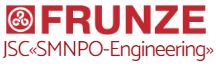 JSC «SMNPO – Engineering»Ukraine, 40009, Sumy,58, Gorkogo Str.,frunze.com.uaTel/fax +38 (0542) 777-829E-mail: sales@frunze.com.uaTurbo-Compressor Package (TCP) Data Sheetfor Compressor Station ____________________Turbo-Compressor Package (TCP) Data Sheetfor Compressor Station ____________________Turbo-Compressor Package (TCP) Data Sheetfor Compressor Station ____________________No.ParameterValue1Transmitted gas properties: 1.1Gas composition, molar (volume)%Methane (CH4 )Ethane (С2Н6 )Propane (С3Н8 )I-Bhutan (і С4Н10 )N-Bhutan (n С4Н10 )I-Pentane (і С5Н12 )N-Pentane (n С5Н12 )Hexane (С6Н14 )Heptane (С7Н16 )Octane (С8Н18 )Nonan (С9Н20 )Decane (С10Н22 )Nitrogen (N2 )Carbon dioxide (CO2 )Helium (Не)Hydrogen sulfide (Н2S)Water (Н2O)1.2Content of reagents causing metal corrosion, mg/m31.3Gas density, kg/m3 (at t=20С, Р=0.1013 MPa)1.4Gas calorific value, kcal/m3 (at t=20С, Р=0.1013 MPa)1.5Gas constant, kJ/kgK1.6Maximum dust content, mg/m3 (at t=20С, Р=0,1013 МPа)1.7Dust particles maximum size, μm1.8Maximum humidity at suction conditions2TCP volumetric capacity (nominal), MCMPD, minimum (at t=20С, Р=0,1013 МPа)3Compressor inlet gas temperature and limits of its variation, K (С)4Compressor gas suction pressure, MPa (abs.)5Compressor gas discharge pressure, MPa (abs.)6Compression ratio (nominal)7Package Automatic Control System recommended type8Compressor drive type (gas turbine or electric drive)9Centrifugal compressor specification:9.1Type of seals (oil seals (OS)) or dry gas seals (DGS))9.2Type of bearings (oil sliding bearings (OSB) or magnetic bearings (MB))9.3Location of the compressor suction and discharge connections in the package (viewed from the drive end)10Maximum loads applied on the compressor flanges from gas pipelines:10.1– loads along the flange axis of symmetry, kgf, maximum10.2– loads along the vertical and horizontal axes in the plane of the flange face, kgf, maximum10.3– moment about vertical and horizontal axes, kgfm, maximum11Gas pipelines diameter, wall thickness and material:– suction pipeline, mm– discharge pipeline, mm12Ambient air temperature at the compressor station site, С– average monthly temperature:JanuaryFebruaryMarchAprilMayJuneJulyAugustSeptemberOctoberNovemberDecember absolute minimum temperature of the coldest five days absolute maximum13Barometric pressure of atmospheric air at the compressor station, Pa (or the altitude of the compressor station site above sea level, m)14Design load:– wind load, kPa– snow load, kPa– seismic load, magnitudes15Air cleaning unit type (ACU)16Waste heat recovery heat exchanger capacity, MW (if required)17Exhaust stack height, m17.1NOx content in exhaust gases, mg/m3, at 15% О217.2СО2 content in exhaust gases, mg/m3, at 15% О217.3Emissions control system (stationary or portable)18Number of units at the compressor station (working + standby)19TCP units version (modular or in the building)20Washing system availability for GTE gas-air flow duct cleaning (stationary washing unit for each TCP or mobile washing unit for a number of TCPs) 21Type of TCP modules heating system (hot air discharged from the engine, electric heaters, hot water, gas-air or other type)22Compressor anti-surge protection system type22.1The working medium used to control the antisurge valve (ASV) (dry air or cleaned gas from the pipeline)22.2Pressure of the working medium used to control the ASV (minimum and maximum), MPa22.3Anti-surge pipeline diameter and wall thickness, mm22.4Anti-surge pipe material23Fire and gas detection system availability24Vibration diagnostics availability25Buffer gas treatment (in case of dry gas seals in the compressor):– station system;– package system26Separation air supplied by:– station system;– package system27Сommissioning spare parts kit availability282-year operation spare parts kit availability29Additional requirements for TCP, its units and systems